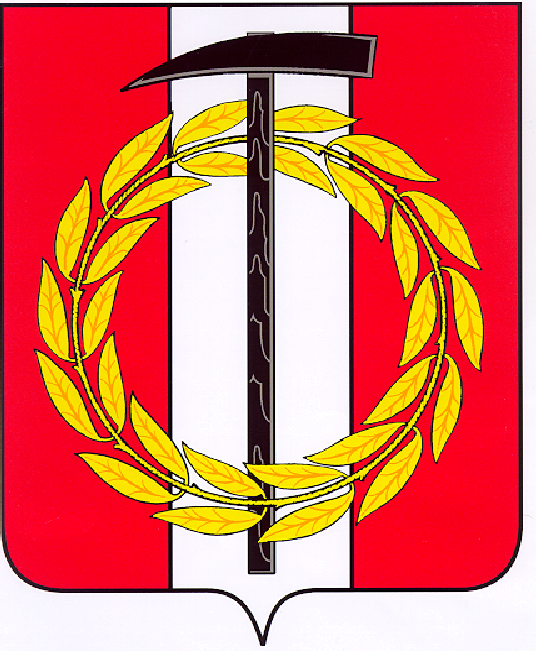 Собрание депутатов Копейского городского округаЧелябинской областиРЕШЕНИЕ     24.11.2021           304от _______________№_____Об утверждении перечнядвижимого имущества, находящегося в государственной собственности Челябинской области, безвозмездно передаваемого в муниципальную собственность Копейского городского округа В соответствии с Федеральным законом от 06 октября 2003 года № 131-ФЗ «Об общих принципах организации местного самоуправления в Российской Федерации» и постановлением Собрания депутатов Копейского городского округа Челябинской области от 29 марта 2006 года № 208 «О принятии решения по муниципальному образованию «Копейский городской округ» «О порядке управления и распоряжения муниципальным имуществом Копейского городского округа» Собрание депутатов Копейского городского округа Челябинской областиРЕШАЕТ:1. Утвердить перечень движимого имущества, находящегося в государственной собственности Челябинской области, безвозмездно передаваемого в муниципальную собственность Копейского городского округа, согласно приложению.2. Управлению по имуществу и земельным отношениям администрации Копейского городского округа Челябинской области (Буркова Ж.А.) принять имущество в муниципальную собственность в порядке, установленном действующим законодательством.3. Контроль исполнения настоящего решения возложить на постоянную комиссию по экономической, бюджетной и налоговой политике Собрания депутатов Копейского городского округа Челябинской области.Председатель Собрания депутатовКопейского городского округа	       Е.К. Гиске                                                                                  Приложениек решению Собрания депутатов                                                                            Копейского городского округа                                                                              Челябинской области                                                                                                                                                       от 24.11.2021 № 304Переченьдвижимого имущества, безвозмездно передаваемогоиз государственной собственности Челябинской областив муниципальную собственность Копейского городского округаНачальник управления по имуществу иземельным отношениям администрацииКопейского городского округа                                                                     Ж.А. Буркова№ п/пНаименование и характеристикиКоличествоЦена, руб.Пользователь1Школьный автобус ПАЗ 320570-02, общее количество мест - 24, год выпуска - 2021, цвет – желтый, исполнение – стандартное, полная масса – , тахограф с блоком СКЗИ, навигационное оборудование для мониторинга транспортного средства, устройство ЭРА-ГЛОНАСС, проблесковый маячок желтого цвета, VIN – Х1М3205ХХМ0003015 12 375 200,00Муниципальное учреждение «Центр материально-технического и транспортного обеспечения образовательных учреждений»